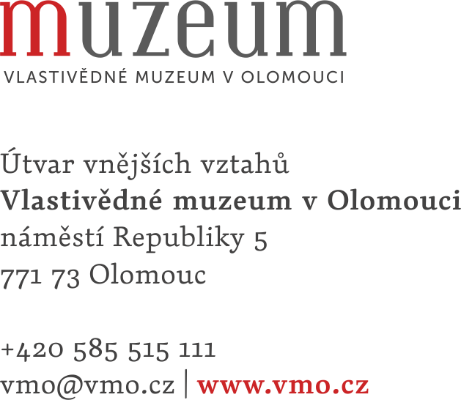 Váš dopis značky / ze dne		Naše značka			Vyřizuje / linka		Datum15.3.2021		08/2021/ÚVV			Milan Medveď/155	16.3.2021ObjednávkaObjednáváme tímto u Vás licence software podle následujícího rozpisu pro projekt:„Vybudování přírodovědné expozice a digitalizace a restaurování sbírek Vlastivědného muzea v Olomouci CZ.06.3.33/0.0/0.0/17_099/0007852“9EM-00680	WinSvrSTDCore 2019 SNGL MVL 16Lic CoreLic		2 lic	12 730 KčR18-05796	WinSvrCAL 2019 SNGL MVL UsrCAL			50 lic	12 240 Kč7NQ-01588	SQLSvrStdCore 2019 SNGL MVL 2Lic CoreLic		2 lic	46 947 Kč						Celkem bez DPH 21%		71 917 Kč						DPH 21%				15 103 Kč						Celkem vč. DPH 21%		87 019 KčZa Vlastivědné muzeum v Olomouci:......................................................Milan Medveďsprávce IT&AV VMO......................................................Lenka Kellnerovásprávkyně rozpočtu VMO......................................................Ing. Břetislav Holásekředitel VMO